Early Implementation Observation Tool for Science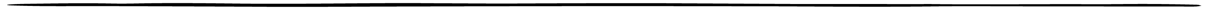     Observer:   	 	 	 	 	             High-Quality Instructional Resource (HQIR):   	 	 	 	Date: Highly effective science classrooms are those in which students: Engage with a Tier 1 local curriculum and HQIR regularly and effectively;Receive appropriate and timely supports that allow them to spend a majority of their time on-grade-level work; and Spend the bulk of their time doing science and talking about science. Notes: Observer Actions Look-Fors Teacher 1 (y/n) Teacher 2 (y/n) Teacher 3 (y/n) Indicator 1: Students use the HQIR(s) every day. A. Tier 1 local HQIR(s) is present in the classroom. Indicator 1: Students use the HQIR(s) every day. B. Teachers are using the curriculum and HQIR(s) as intended.  During the walk-through, refer to the teacher version of the lesson. Is the teacher following discussion notes or prompts, using examples from the HQIR, and having students engage in three-dimensional tasks from the HQIR?Indicator 1: Students use the HQIR(s) every day. C. Students are consistently doing the science to the level demanded by the Tier 1 curriculum and HQIR(s). Examine student materials in use for the day's lesson and determine if materials from the HQIR have been used consistently over time.Indicator 1: Students use the HQIR(s) every day. D. Pacing is on schedule according to district/HQIR guidance.Indicator 2: Students receive appropriate and timely supports that allow them to spend a majority of their time on grade-level work. E. HQIR-recommended supports/scaffolds are being used for students who are struggling to engage in grade-level science or who need differentiated Tier 1 support. Indicator 3: Students spend the bulk of their time doing science and talking about science. F. Students spend a majority of the time actively doing science, moving beyond watching the teacher demonstrations or copying notes from the board. Indicator 3: Students spend the bulk of their time doing science and talking about science. G. Students have multiple opportunities to talk about their thinking and build on each other’s reasoning in order to deepen understanding.